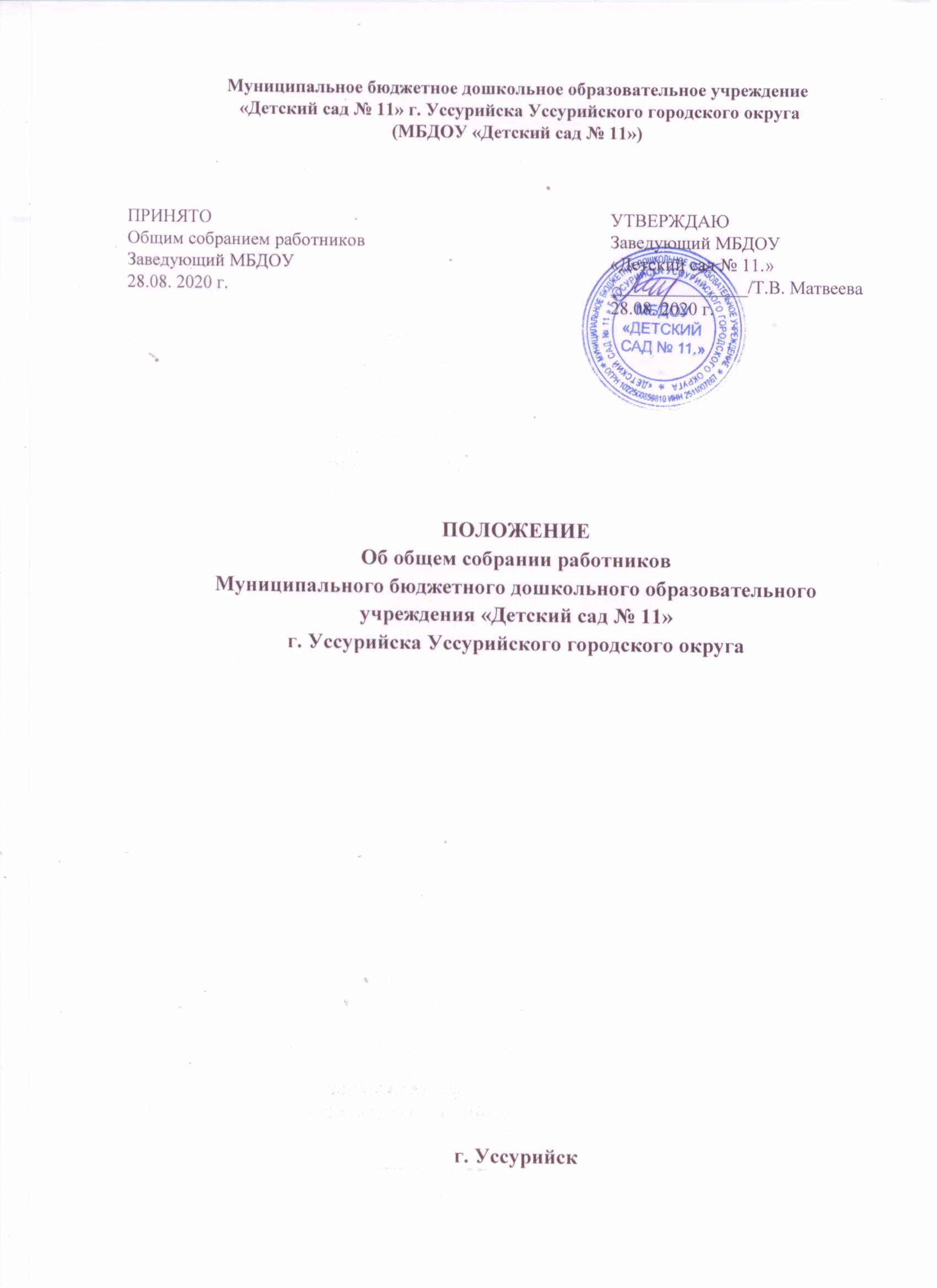 1. Общие положения1.1. Полномочия Работников МБДОУ «Детский сад № 11.» (далее - Учреждение) осуществляются Общим собранием работников.1.2. Общее собрание работников Учреждения является органом самоуправления дошкольного образовательного учреждения и действует на основании действующего законодательства Российской Федерации об образовании, Трудовым Кодексом РФ, Уставом Учреждения, нормативно-правовыми документами и локальными актами Учреждения.1.3. Коллективные трудовые споры (конфликты) между администрацией Учреждения и работниками рассматриваются в соответствии с законодательством Российской Федерации.2. Цели и задачи2.1. Основная цель Общего собрания работников является улучшение деятельности Учреждения и его дальнейшего развития.2.2. Общим собранием работников обсуждаются задачи планирования, регулирования и координации деятельности Учреждения:определяет направления экономической деятельности Учреждения, исходя из положений Устава учреждения и законодательства Российской Федерации; разрабатывает и принимает Правила внутреннего трудового распорядка Учреждения и обсуждает вопросы трудовой дисциплины;разрабатывает и принимает Устав Учреждения, вносит в него изменения и дополнения;вносит предложения Учредителю по улучшению финансово-хозяйственной деятельности Учреждения; определяет порядок и условия предоставления установленных законодательством социальных гарантий и льгот работникам Учреждения;рассматривает вопросы обеспечения условий безопасности и охраны здоровья воспитанников и работников Учреждения.3. Функции Общего собрания работников3.1. Общее собрание работников:рассматривает вопросы обеспечения успешной деятельности дошкольного образовательного учреждения, систематического повышения эффективности труда каждого работника на основе широкого использования современных технологий и новейших достижений науки и техники;заслушивает сообщения руководителя Учреждения о проектах текущих и перспективных планов развития дошкольного образовательного учреждения, о ходе и итогах их выполнения;заслушивает отчеты о проделанной работе;обсуждает предложения, связанные с повышением квалификации педагогических и других работников;рассматривает мероприятия по укреплению трудовой и производственной дисциплины, улучшению условий и организации труда педагогических и других работников, рациональному использованию материально- технической базы Учреждения; рассматривает вопросы по улучшению охраны труда, повышению производственной культуры и эстетики, техники безопасности и целесообразному использованию средств, ассигнованных на эти цели.3.2. Общее собрание работников:- содействует организации смотров - конкурсов, способствующих развитию творческой активности работников детского сада; - способствует установлению тесной связи учреждения с шефствующим предприятием, повышению качества деятельности Учреждения.4. Права Общего собрания работников4.1. Общее собрание работников имеет право:приглашать представителей Учредителя, представителей от родителей;вносить предложения по улучшению качества деятельности Учреждения, повышения эффективности работы каждого члена коллектива;вносить предложения по улучшению условий и организации труда каждого Работника; определять порядок и условия предоставления установленных законодательством социальных гарантий и льгот работникам учреждения; заслушивать отчет председателя общего собрания Работников о выполнении ранее принятых предложений;организовать контроль за выполнением принятых предложений.5. Ответственность Общего собрания работников5.1. Созыву каждого собрания должны предшествовать тщательная подготовка и заблаговременное оповещение работников Учреждения о повестке дня, месте и времени проведения.Подготовку и проведение Общего собрания работников осуществляет председатель Общего собрания работников совместно с профсоюзным комитетом Учреждения.Общее собрание работников обязано:содействовать успешной работе Учреждения; вносить предложения по устранению недостатков в деятельности Учреждения и отдельных работников дошкольного образовательного учреждения.6. Организация управленияОбщее собрание работников Учреждения созывается по мере необходимости, но не реже 2-х раз в календарный год.Общее собрание работников считается правомочным, если на нем присутствует не менее двух третей работников дошкольного образовательного учреждения. Решения принимаются открытым голосованием простым большинством голосов.В состав Общего собрания работников могут входить с правом голоса представитель Учредителя, совещательного голоса - представитель от родителей. Решения, принятые Общим собранием работников в пределах своей компетенции и не противоречащие законодательству РФ, являются обязательными для исполнения всеми работниками Учреждения. 6.5. Для ведения Общего собрания работников открытым голосованием избирается председатель и секретарь сроком на 1 календарный год. 6.6 Общее собрание работников оформляется протоколом, который подписывается секретарем и председателем собрания.